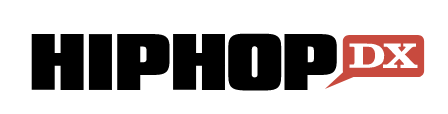 July 19, 2020https://hiphopdx.com/news/id.56899/title.ranking-nle-choppas-shotta-flow-series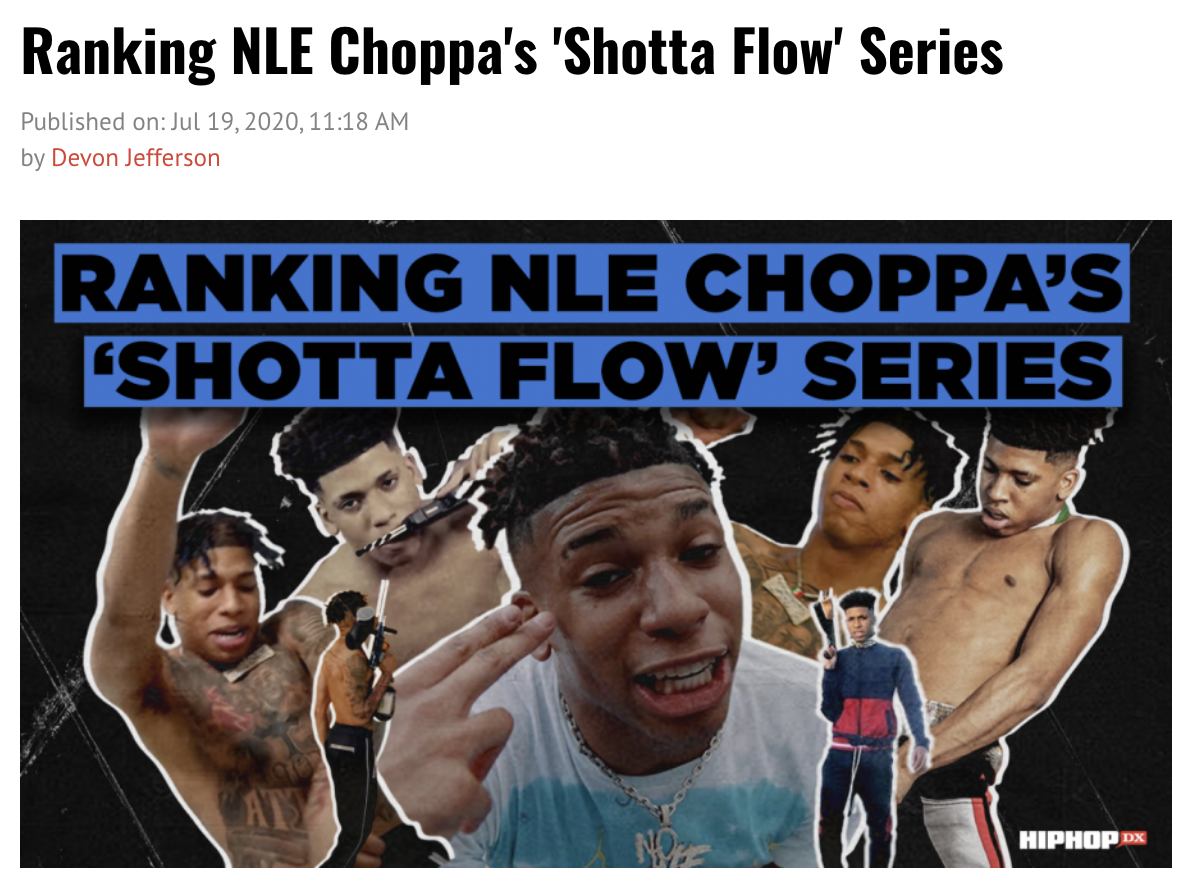 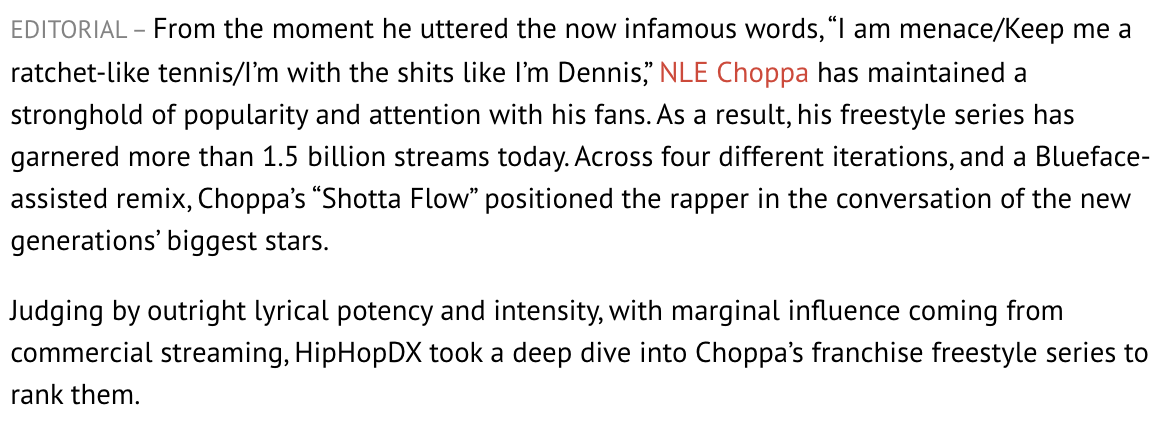 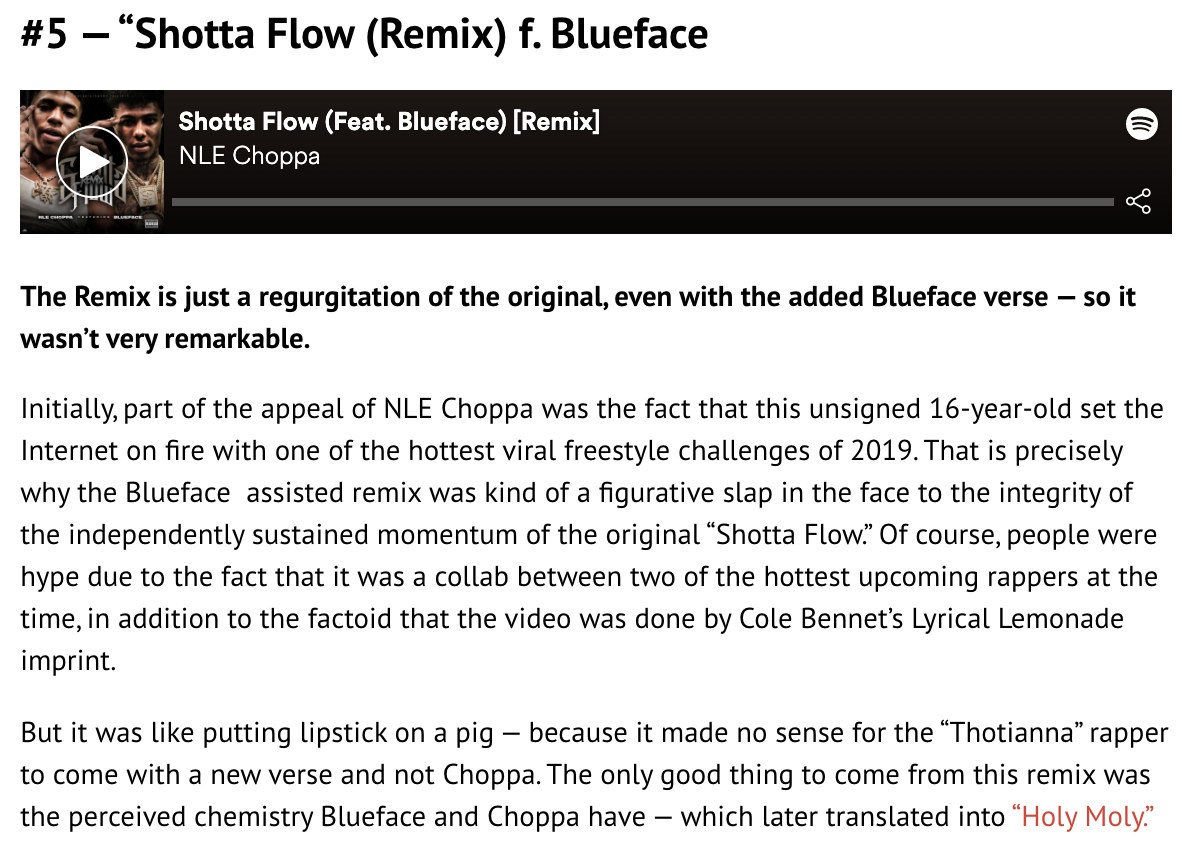 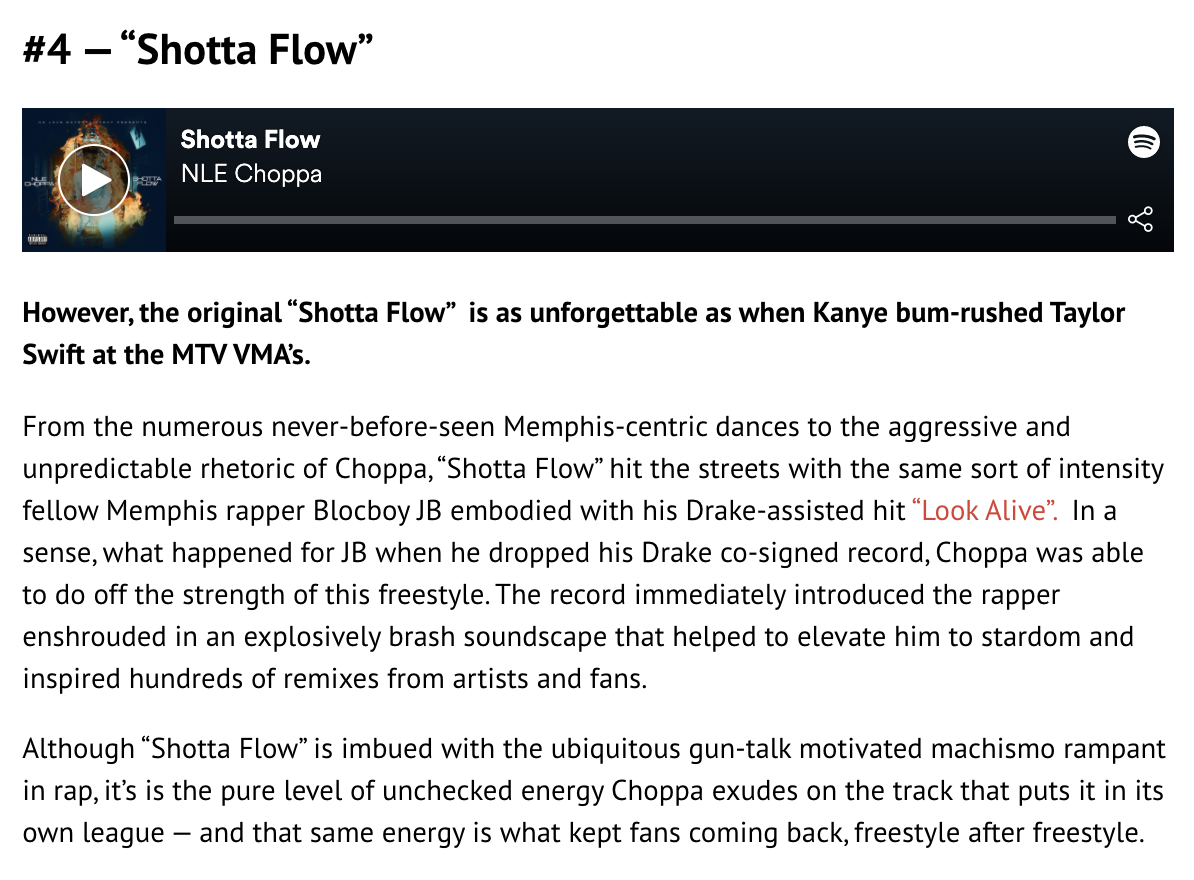 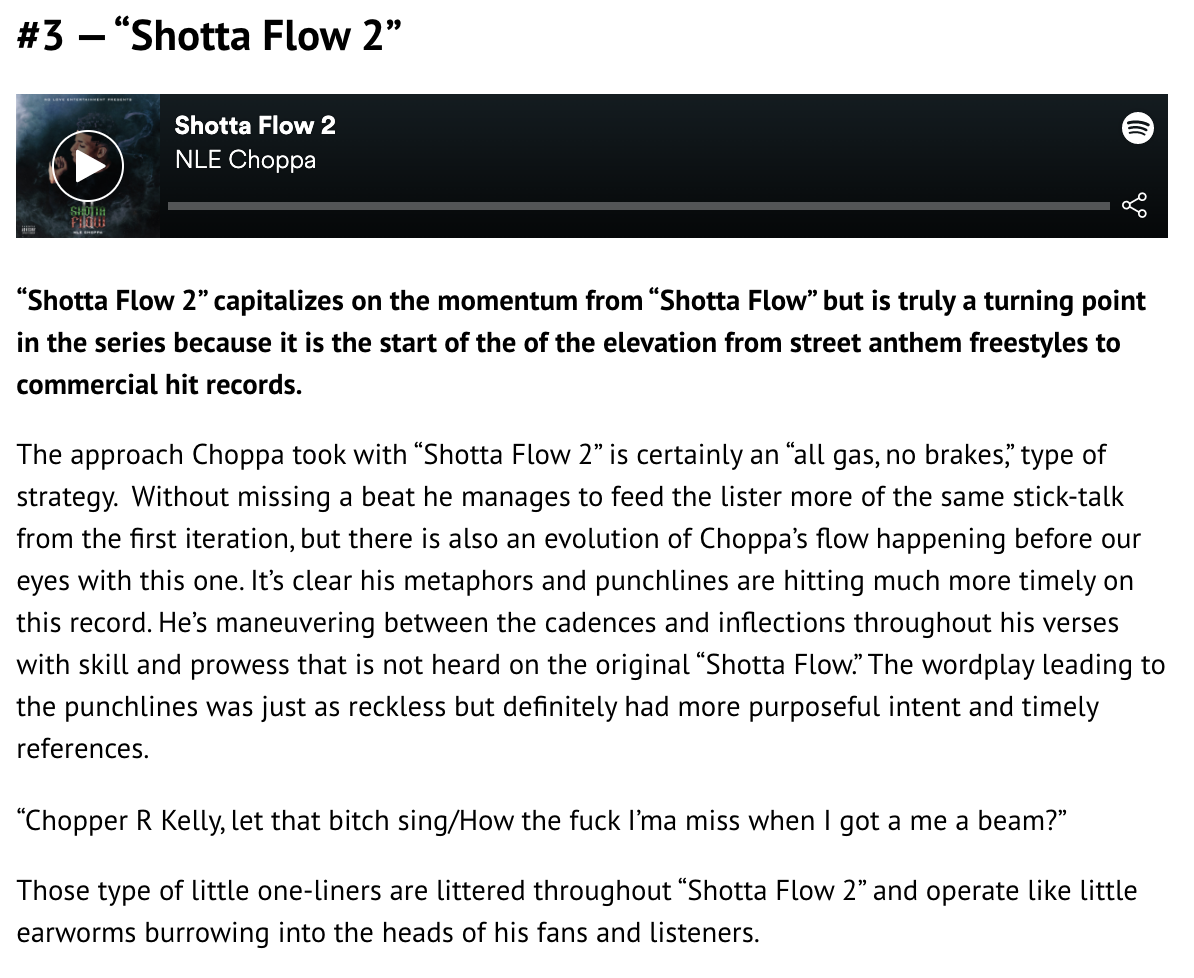 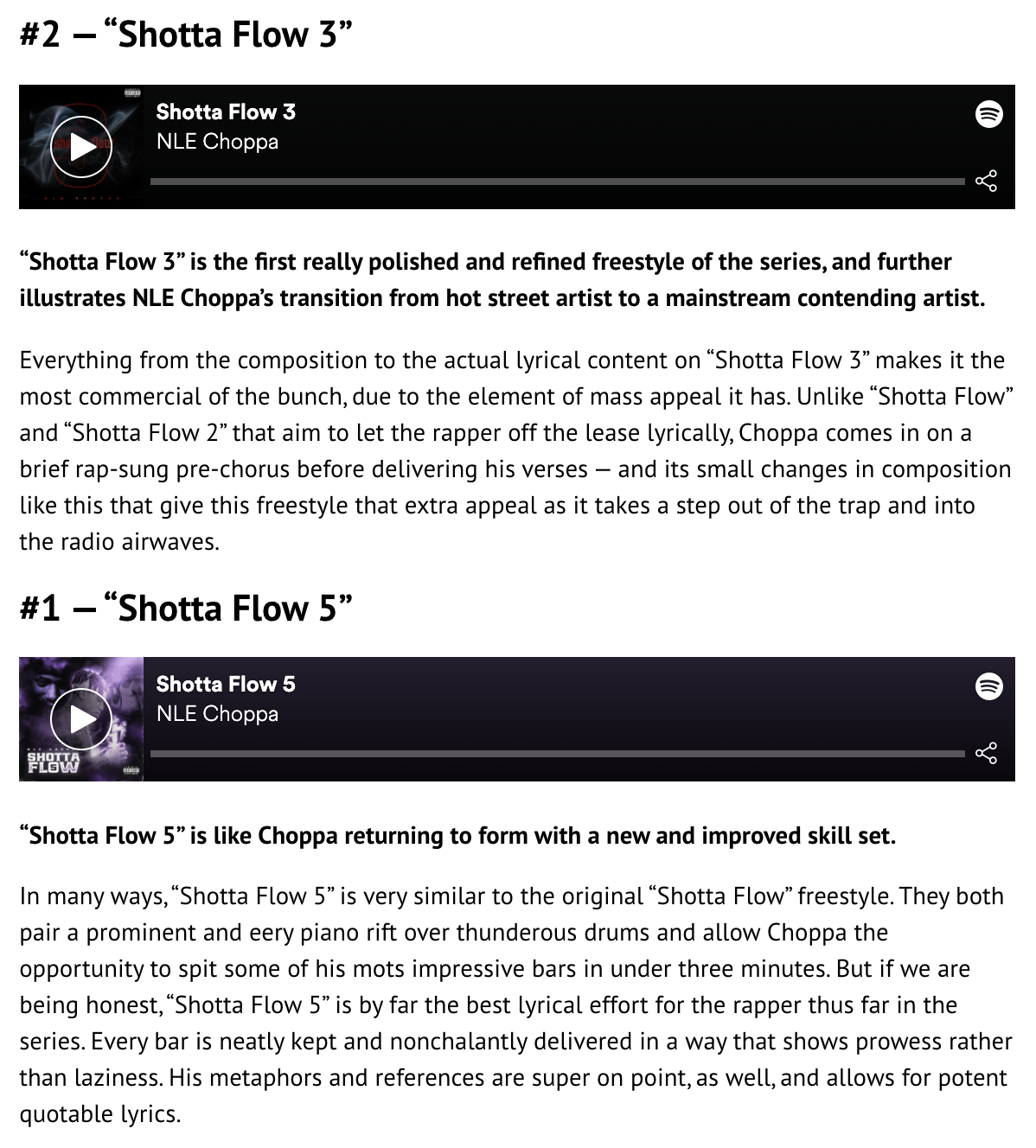 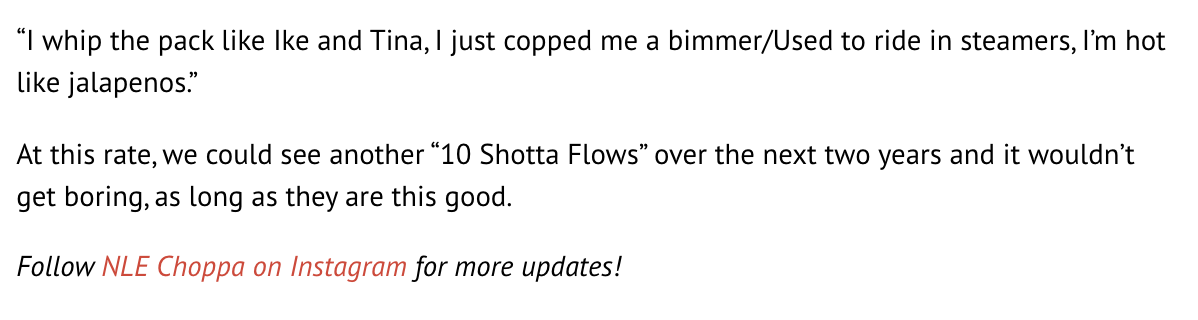 